附件一：              个 人 报  名  表填表须知1.以上资料用于作品评选及获奖后联系寄送证书等，请认真填写清楚。2.作品提交后，如联系方式与地址有变更，请及时发送邮件告知组委会。3.作品类别请填相应的类别，如产品设计类-服装设计写A3、视觉传达类-品牌设计写B2。A产品设计类 ①工业设计 ②产品设计 ③文创设计 ④礼品设计 ⑤饰品设计 ⑥服装设计 ⑦服务设计 ⑧交互设计等相关设计  B视觉传达类  ①标志设计 ②品牌设计 ③包装设计 ④书籍装帧设计 ⑤招贴设计 ⑥信息设计 ⑦字体设计 ⑧插画设计 ⑨IP形象设计 ⑩表情包设计等相关设计C 环境艺术类  ①建筑设计 ②景观艺术 ③室内设计 ④展览展示 ⑤园林设计 ⑥公共空间等相关设计附件二：作品精选排版尺寸 （整版、1/2版、1/4版任选其一）排版要求：作品分辨率为300dpi；文件格式为jpg；色彩模式为cmyk。排版说明：灰色部分是作者提供的设计作品图片排版，白色文字部分由大赛组委会统一排版。注：设计作品图片排版文件内不需要放作者、学校及设计说明等信息，图片中尽量不要有文字，如有文字不得小于宋体7号，如有英文需要中英文对照（尽量删掉英文）。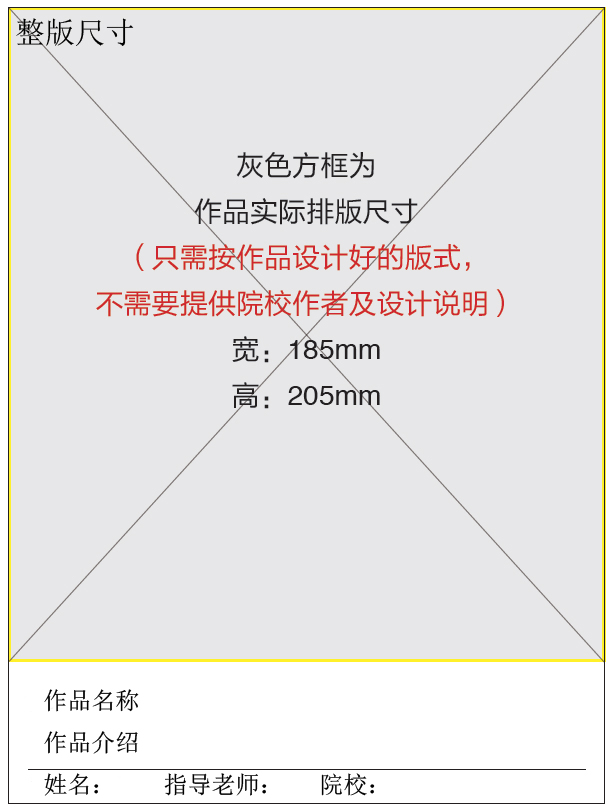 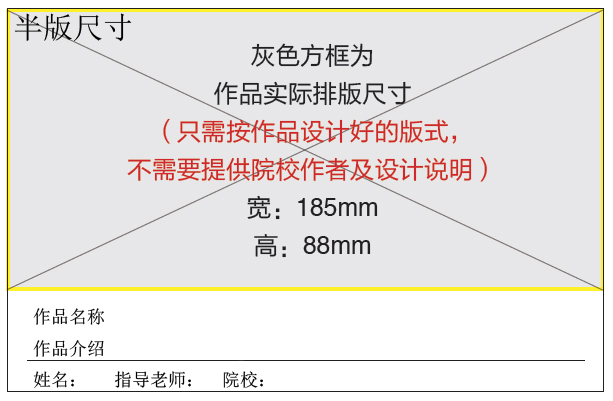 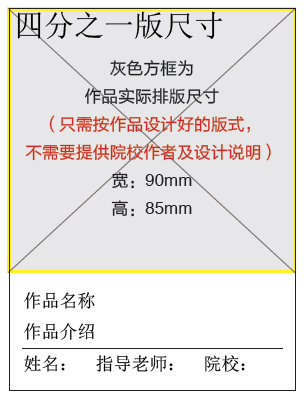 作品信息参赛组别□教师组     □学生组    （请在□中打√）□教师组     □学生组    （请在□中打√）□教师组     □学生组    （请在□中打√）作品信息作品类别作品信息作品名称作品信息设计说明(字符80-150字)(字符80-150字)(字符80-150字)作者信息姓名电话作者信息QQ邮箱作者信息学校学院作者信息微信收件人、电话及地址指导教师姓名电话指导教师QQ邮箱发票信息发票抬头不开票可不写税号开票必填